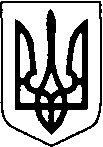 КОВЕЛЬСЬКА МІСЬКА РАДАВИКОНАВЧИЙ КОМІТЕТРІШЕННЯ_______________                       м.Ковель                                      	 №__________Про переоформлення особових рахунків   Керуючись ч. 6 ст. 59 Закону України «Про місцеве самоврядування в Україні» та відповідно до ст. 5, 106 Житлового Кодексу України РСР, розглянувши матеріали, надані ремонтним житлово-комунальним підприємством №1 про переоформлення особових рахунків на підставі заяв громадян, виконавчий комітетВ И Р І Ш И В:Дозволити ремонтному житлово-комунальному підприємству №1 переоформити особові рахунки:на квартиру №...... по вул...........,  житловою площею  –  29,2 кв.м. з померлого квартиронаймача .............нівни на її сина ...... .........., який зареєстрований за даною адресою з 27.10.1995 рокуна квартиру №....... по вул...........,  житловою площею  –  18,4 кв.м. з померлого квартиронаймача ..............овича на його дружину ........ ........., яка зареєстрована за даною адресою з 20.01.1992 року.Контроль за виконанням даного рішення покласти на першого заступника міського голови Тараса Яковлева.Міський голова								Ігор ЧАЙКА	